 Муниципальное казённое общеобразовательное учреждение Заречная средняя общеобразовательная школа.    Номинация «методическая разработка, рекомендация» «Минувших лет живая память»Составитель:   Тихомирова Ольга Ивановна  учитель технологииЗаречный2022ТЕХНОЛОГИЧЕСКАЯ КАРТА УРОКАФ.И.О. учителя:    Тихомирова О.И.Тема урока: «Минувших лет живая память»Класс: 5Цель урока: изготовление броши ко Дню Победы из лентЗадачи урока:Дидактические: формировать умения и практические навыки в работе с швейной иглой  Развивающие: развивать художественный вкус, творческие способности, фантазию, воображение, мелкую моторику рук, глазомер,    пространственное воображение; Воспитательные: воспитывать самостоятельность, терпение, усидчивость; прививать патриотические чувства, уважение к ветеранам.ХАРАКТЕРИСТИКА ЭТАПОВ УРОКАФотоотчёт о проведение урока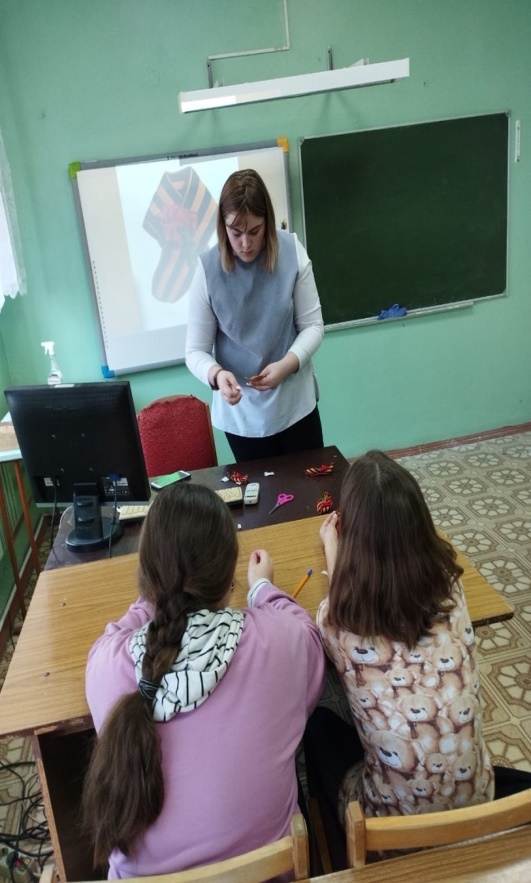 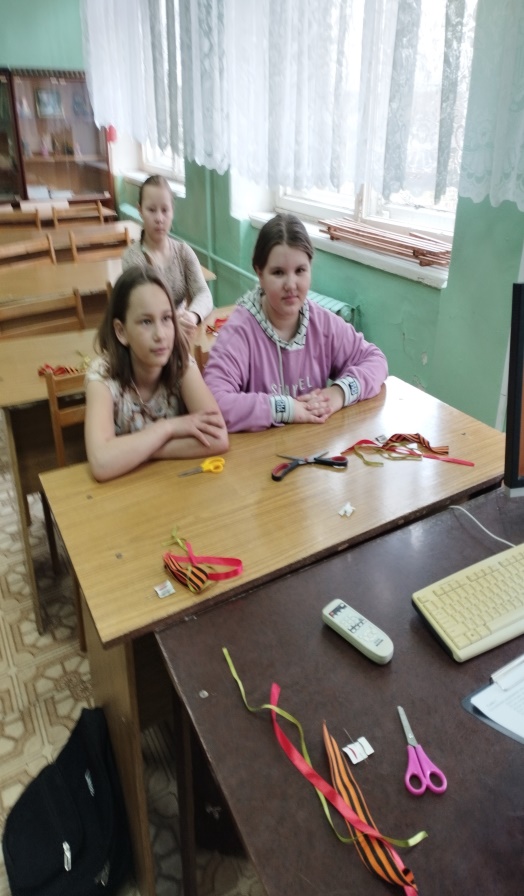 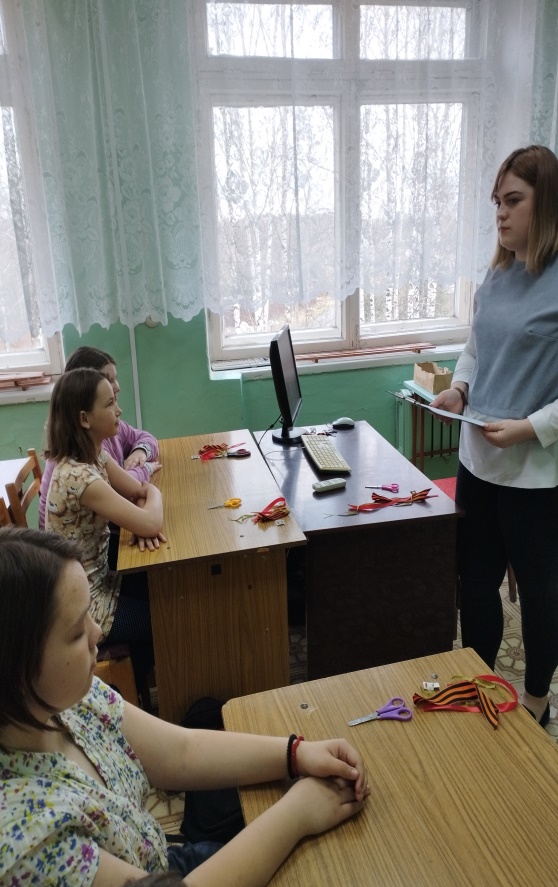 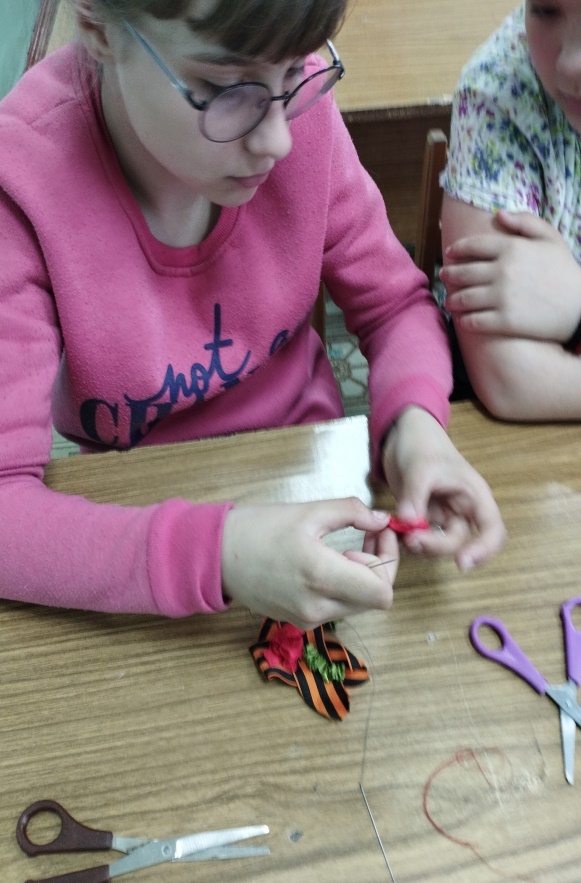 ЭтапурокаОбразовате льная задача этапа урокаМетодыиприемыработыДеятельностьучителяДеятельностьобучающихсяФормаорганизацииучебнойдеятельности(Ф-фронтальная, И- индивидуальная, П-парная, Г - групповая)Дидактическиесредства,интерактивноеоборудованиеФормы контроля, взаимоконтроля и самоконтроляПланируемые результатыПланируемые результатыПланируемые результатыЭтапурокаОбразовате льная задача этапа урокаМетодыиприемыработыДеятельностьучителяДеятельностьобучающихсяФормаорганизацииучебнойдеятельности(Ф-фронтальная, И- индивидуальная, П-парная, Г - групповая)Дидактическиесредства,интерактивноеоборудованиеФормы контроля, взаимоконтроля и самоконтроляПредметныеМетапредметные(познавательные, регулятивные, коммуникативные)Личностные1.Организационный момент.Сформировать  самоопределение к деятельности словесные Приветствует  учащихся Проверяет готовность учащихся к уроку. Готовит наглядный материал, необходимый для урока.
Отмечает отсутствующих учащихся на уроке. Сообщение темы урока, постановка цели и задачЗдравствуйте ребята! Присаживайтесь.Все ли  готово у нас к уроку?Давайте отметим в журнале кто у нас сегодня отсутствует  Сегодняшний урок  хочу начать  с таких слов Куда б ни шел, ни ехал ты -На миг остановись.Могиле этой дорогойВсем сердцем поклонись.Кто б ни был ты - рыбак, шахтер,Ученый иль пастух,-Навек запомни: здесь лежитТвой самый лучший друг.И для тебя, и для меняОн сделал все, что мог:Себя в бою не пожалел,А Родину сберёг. Михаил  ИсаковскийРебята, как вы понимаете строки этого стихотворения?Как вы думаете, о чём же мы с вами будем сегодня говорить?Приветствуют учителяПроверяют свою готовность к урокуПомощник классного руководителя называет кто отсутствует.Любой человек , кем бы он ни был, должен помнить о тех, кто защищал нашу Родину .О героях, войне.Фронтальная, Индивидуальная -Устный опрос Развитие интереса к учебной деятельностипринимают и сохраняют учебную задачумотивация к учебной и творческой деятельности2.Актулизация знаний.Обеспечить мотивациюСловесные - А что вы знаете об этой войне? А кто из вас знает, какой праздник мы отмечаем каждый год 9 Мая?  Почему он так называется и о ком мы вспоминаем в этот день?  Верно 9 Мая 2022 года - это особая знаменательная дата в истории нашего государства. 77 лет Великой победы отмечала наша страна. Варианты ответа детейДень Победы Советский Союз победил фашистов и вспоминают о героях которые это совершилиФронтальнаяКомпьютер, проектор, презентацияУстный опрос,3. Изучение нового материла.Обеспечить восприятие, осмысление и запоминание изучаемого материала.Словесно-иллюстративныйВойна, война, война.....Что вы представляете, когда слышите это слово?А ещё к этому списку можно добавить слово память.- Что такое память?- Верно, память - это способность человека сохранять, запоминать моменты жизни.— Ребята, скажите, как вы понимаете выражение «живая память»?  Верно, «Живая память» ещё и потому, что память о погибших никогда не умрёт, её свято хранят их товарищи по оружию, их семьи и близкие. И память будет жива, пока мы об этом помним, пока мы об этом говорим и поём...- Ребята, скажите, а для чего нам нужно помнить о тех страшных событиях, произошедших в годы Великой Отечественной войны? Сегодняшнему    уроку предлагаю  дать название "Минувших лет живая память". Откуда же мы узнаём о героях войны, тех страшных днях, которые они пережили?- Война не обошла ни одну семью, в каждой кто-то ушёл на фронт, вернулся победителем или погиб. О них мы должны знать и помнить. Может кто-то хочет рассказать о своих  героях .А что мы делаем для того, чтобы эта память хранилась? - Мы с вами много сделали для того, чтобы память о солдате, о войне была жива.- Вспомним, в каких мероприятиях, конкурсах, посвященных войне, мы принимали участие?Посмотрите на слайд что вы там видите? Что вы о ней знаете ? Давайте посмотрим небольшой видео фрагмент .Видео фрагментЧто вы узнали  из видео ролика?А сегодня я предлагаю сделать   вот такую замечательную георгиевскую  ленту, давайте рассмотрим внимательно что Для плодотворной работы давайте немного отдохнем Физкультминутка( видео)Давай те вспомним правила работы с ножницами и иголкой Страх, боль, смерть, гибель, стрельба, сражения .Это то, что человек помнит, знает, рассказывает другимЭто память, которая живёт среди людей, в каждом из нас .Потому что это наша история, потому что наши прадедушки защищали Родину, чтобы мы жили, учились в школе, дружили Из книг, газет, кинофильмов, рассказов  Рассказ ребят ( 2-3 предложения) Читаем стихи о войне, учим песни, рисуем рисунки, участвуем в акциях, выступаем на праздникахПеречисляют мероприятия  в которых они принимали участие к 9 маю.Георгиевская ленточкаВарианты  ответовОтветы детейРассказ о технике безопасности при работе с ножницами и иголкойФронтальная Компьютер, проектор, презентацияУстный опрос,Извлекают необходимую информацию из прослушанного объяснения учителя  умеют инициативно сотрудничать в поиске и сборе информации; формулируют ответы на вопросы, слушают учителя проявляют познавательный интерес, сообразительность4.Практическая  работаСоздание готового изделия практический У каждого  на столе лежат  три вида ленточек, нитки, иголка, ножницы. Создание гвоздики начнем со стебелька  формируем его при помощи складывания ленты зеленого цвета гармошкой и фиксируем нитью, затем формируем бутон гвоздики, из красной ленты  укладывая ленту в форме капелек и закрепляя тоже нитью. Когда гвоздика готова  берем георгиевскую ленту и  формируем капельку, затем прикладываем гвоздику и закрепляем нитью с иголкой.Выполнение работы  Индивидуальная, фронтальная-Устный опроспланирование процесса создания изделия самостоятельная организация и выполнение  практической работы воспитание трудолюбия и ответственности за результаты своей деятельности;5. Закрепление изученного. Итоги урока. Рефлексия.Установить правильность и осознанность изученного материала, выявить пробелы и провести коррекцию пробелов в осмыслении материала    Дать качественную оценку работы класса и отдельных учащихсяСловесныйРебята, нельзя забывать о людях, которые отдали свою жизнь за то, чтобы сегодня над нами было мирное небо.И я предлагаю вам завершить, мною предложениеТеперь я могу сказать….И в завершение нашего  урока. Мне было очень интересно вместе с вами работать. Ваши работы, ответы, мысли говорят о том, что вы бережно относитесь к героям войны, их подвигам. И я вам за это благодарна.  Отвечают на вопрос Благодарят учителя за урокИндивидуальная, фронтальная-Устный опрос,Освоение доступных способов изучения общества.Развивать интерес к учебной деятельности и интеллектуальному уровню учащихсяумеют наблюдать, анализировать информацию, делать выводы умеют излагать свое мнение и аргументировать свою точку зрения, формулировать ответы на вопросыобладают первичными умениями оценки работ и ответов одноклассников на основе заданных критериев. Регулятивные: оценивают свою работу; умеют адекватно воспринимать информацию учителя или товарища, содержащую оценочный характер отзыва о работе на уроке.